ФЕДЕРАЛЬНОЕ ГОСУДАРСТВЕННОЕ БЮДЖЕТНОЕ
ОБРАЗОВАТЕЛЬНОЕ УЧРЕЖДЕНИЕ ВЫСШЕГО ОБРАЗОВАНИЯ
«ТАМБОВСКИЙ ГОСУДАРСТВЕННЫЙ ТЕХНИЧЕСКИЙУНИВЕРСИТЕТ»На правах рукописи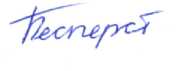 Бесперстова Г алина СергеевнаСОВЕРШЕНСТВОВАНИЕ ТЕРМИЧЕСКОГО МЕТОДА ПОЛУЧЕНИЯ
НАНОРАЗМЕРНОГО КАТАЛИЗАТОРА CoMo/AkOs-MgO ДЛЯ
СИНТЕЗА УГЛЕРОДНЫХ НАНОТРУБОК- Нанотехнологии и наноматериалы (Химия и химическая технология)Диссертация на соискание ученой степени
кандидата технических наукНаучный руководитель- доктор технических наук, доцент Рухов А.В.Тамбов - 2019 г.СОДЕРЖАНИЕВВЕДЕНИЕ	5ГЛАВА 1 ЛИТЕРАТУРНЫЙ ОБЗОР	11Влияние состава катализатора на характеристики, синтезируемого на немнанотрубок	12Роль активного компонента	12Роль носителя	15Роль промотора	17Методы получения металлоксидных катализаторов	20Термическое разложение неустойчивых соединений	21Пропитывание носителя	23Метод осаждения из раствора исходных компонентов	26Золь-гель метод	28Другие способы получения катализаторов	29Влияние параметров стадии термической обработки катализатора на его характеристики	311.4. Методы определения характеристик катализатора	32Выводы по обзору литературы и постановка задач исследования	35ГЛАВА 2 ОБЪЕКТЫ И МЕТОДЫ ЭКСПЕРИМЕНТАЛЬНОГОИССЛЕДОВАНИЯ	372.1. Реактивы для получения CoMo/Al2O3-MgO катализатора	37Описание лабораторной технологии получения CoMo/Al2O3-MgOкатализатора	 38Экспериментальная установка получения CoMo/Al2O3-MgO катализатора 	39Методы характеризации CoMo/Al2O3-MgO катализатора	41Метод оценки удельного выхода углеродных нанотрубок	42Удельная поверхность УНТ	45Рентгенофазовый анализ катализатора	45Рамановская спектрометрия	46Растровая микроскопия	48Методы экспериментального исследования характеристиккатализатора от условий термической обработки	48ВЫВОДЫ ПО 2 ГЛАВЕ	58ГЛАВА 3 ЭКСПЕРИМЕНТАЛЬНЫЕ ИССЛЕДОВАНИЯ СТАДИИ ПРОКАЛИВАНИЯ	59Постановка задачи экспериментального исследования	59Зависимость характеристик катализатора от температуры прокаливания 59Зависимость характеристик катализатора от расхода окислителя	61ГЛАВА 4 АНАЛИЗ РЕЗУЛЬТАТОВ ЭКСПЕРИМЕНТАЛЬНОГО ИССЛЕДОВАНИЯ И РЕКОМЕНДАЦИИ ДЛЯ ПРОМЫШЛЕННОЙ РЕАЛИЗАЦИИ ПРОЦЕССА	68Влияние фазового состава на основные характеристики катализатора.... 68Расчет геометрических и структурных характеристик УНТ, установлениеих зависимости от фазового состава	69Рекомендации по реализации производства катализатора	76ВЫВОДЫ ПО ГЛАВЕ 4	81ГЛАВА 5. РАЗРАБОТКА ЭСКИЗНОГО ПРОЕКТА УЧАСТКА ПОЛУЧЕНИЯ CoMo/Al2O3-MgO КАТАЛИЗАТОРА	83Рекомендации по реализации промышленного производства катализаторас заданными характеристиками	83Эскизная схема процесса	85Расписание производства	86Технологическая схема процесса	86Стадия приготовления раствора-расплава исходных компонентовкатализатора	 89Стадия термического разложения и прокалки катализатора	91Стадия охлаждения и измельчения катализатора	101Размещение оборудования	105Система вентиляции	106Задание на систему автоматизированного управления техническимисредствами производства	107Определение экономических показателей проекта	110Расчет себестоимости при получении CoMo/Al2O3-MgO влабораторных условиях	110Расчет себестоимости при получении CoMo/Al2O3-MgO катализатора впромышленных условиях	112Финансовый план предприятия, производящего катализатор впромышленном масштабе	113ВЫВОДЫ ПО ГЛАВЕ 5	114ОСНОВНЫЕ ВЫВОДЫ И РЕЗУЛЬТАТЫ РАБОТЫ	116СПИСОК ЛИТЕРАТУРЫ	118ПРИЛОЖЕНИЯ	133ВВЕДЕНИЕАктуальность работы. Одним из интенсивно развивающихся направлений наноиндустрии является синтез углеродных нанотрубок (УНТ). Это связано со специфическими свойствами УНТ, а именно, способностью к холодной эмиссии	электронов,	хорошей	электропроводностью,сорбционными свойствами, химической и термической стабильностью, высокой прочностью. Непрерывно увеличивается количество материалов и изделий, полученных с применением УНТ: смазки и бетоны специального назначения; антистатические, фотоустойчивые и радиопоглощающие покрытия; полимерные композиты и т.д. В связи с этим, разработка современных технологий промышленного синтеза УНТ является весьма актуальной.Как показал мировой опыт, наиболее целесообразным для промышленной реализации является метод газофазного химического осаждения (ГФХО) на поверхности металлоксидного катализатора, состоящего, по меньшей мере, из двух функциональных компонентов - активного (соединения Ni, Fe, Co) и инертной матрицы (тугоплавкие оксиды). Существуют различные способы получения данного типа каталитических систем: прямое термическое разложение солей металлов, золь-гель метод, осаждение компонентов катализатора в растворах и др. При этом наиболее универсальным и простым для реализации является первый из перечисленных методов.Отечественные и зарубежные исследователи показали возможность синтеза УНТ с заданными качественными и количественными характеристиками, управление которыми возможно осуществлять посредством подбора состава и способа получения катализатора, а так же условий его обработки (восстановление, активация).Авторы подавляющего большинства научных работ придерживаются мнения, что для каждого морфологического вида нанотрубок должен быть подобран индивидуальный состав катализатора. Однако такой подход трудно осуществить в условиях промышленного производства, поскольку для этого требуется большой ассортимент исходных реагентов и рецептур. В то же время известно, что дополнительная стадия термической обработки полученного катализатора является способом воздействия на его структуру и свойства. Это позволяет в условиях промышленного производства организовать выпуск катализатора определенной рецептуры, а посредством варьирования условий термической обработки достигать необходимых характеристик (состава фаз, размера активных центров, удельной производительности и т.д.).Таким образом, актуальной является задача изучения закономерностей изменения состава и свойств хорошо зарекомендовавшего себя в промышленном производстве УНТ катализатора CoMo/Al2O3-MgO, а так же разработка практических рекомендаций для получения катализатора с заданными свойствами в промышленных условиях.Работа выполнена в соответствии с приоритетным направлением развития научно-технического комплекса РФ «Индустрия наносистем», поддержана грантами Российского фонда фундаментальных исследований № 18-43-680005 «Механизмы формирования эффективности каталитической системы синтеза углеродных наноструктурных материалов» и выполнялась в рамках договора № 15051401-ни от 15 мая 2014 года с ОАО "ЗАВКОМ" на выполнение НИОКР по теме "Создание производства полуфункциональных углеродных наноматериалов и суперконцентратов на их основе для использования в перспективных конструкционных полимерах и композитах нового поколения".Объектом исследования являются процессы термической обработки катализаторов (CoMo/Al2O3-MgO) для синтеза углеродных нанотрубок методом газофазного химического осаждения.Предметом исследования являются кинетические зависимости процессов термической обработки катализаторов (CoMo/Al2O3-MgO) для синтеза углеродных нанотрубок методом газофазного химического осаждения, физико-химические механизмы изменения состава и свойств катализаторов при термической обработке.Цель работы - установление особенностей влияния условий термической обработки катализатора (CoMo/Al2O3-MgO)	на егокачественные и количественные характеристики и разработка научно обоснованных технологических рекомендаций по реализации производства катализатора с заданными характеристиками.Научная новизна работы.Впервые экспериментальным методом показана зависимость характеристик наноразмерных сложных оксидов катализатора состава CoMo/Al2O3-MgO (удельный выход, внешний диаметр углеродных нанотрубок, синтезированных с его использованием) от температуры термической обработки (в диапазоне 550 - 750 °С) и скорости подачи воздуха через камеру печи при их получении, заключающейся в немонотонном увеличении обозначенных параметров с ростом температуры обработки.В результате исследования фазового равновесия, установлено, что в процессе термической обработки катализатора состава CoMo/Al2O3-MgO активный компонент (кобальт) изменяет свою степень окисления в зависимости от температуры, времени обработки и скорости подачи воздуха, что позволяет объяснить наличие зависимости характеристик катализатора от расхода воздуха.Впервые экспериментальным методом для катализатора состава CoMo/Al2O3-MgO установлена линейная зависимость между массовым соотношением оксидов Со3О4/СоО и удельным выходом углеродных нанотрубок по катализатору.Методологию и методы исследования составили положения современной теории химических технологий, нанотехнологий, методологии экспериментального исследования, представленные в классических и современных исследованиях отечественных и зарубежных авторов.Теоретическая база исследования представлена методами химии и химической технологии наноматериалов, статистики, планирования экспериментов.Практическая значимость и реализация результатов работы.Предложены	регрессионные	зависимости удельного выходауглеродных нанотрубок по катализатору (CoMo/Al2O3-MgO) от температуры и времени термической обработки.На основе	предложенных	регрессионных зависимостей сиспользованием численного метода кусочно-линейной интерполяции разработана компьютерная программа, позволяющая прогнозировать влияние условий термической обработки (температура, время, расход окислителя) на значение удельного выхода, массовое соотношение оксидов кобальта (Со3О4/СоО) и диаметр УНТ. Расчеты, выполненные с использованием данной программы, позволили определить режимные характеристики процесса получения катализатора, обеспечивающие увеличение удельного выхода нанотрубок более чем в 2 раза.Разработаны практические рекомендации по реализации процесса получения катализатора	(CoMo/Al2O3-MgO)	для синтеза	УНТ,заключающиеся в установлении температуры термической обработки 600 °С и удельного расхода воздуха 55 кг/кгкатализатора. Данные рекомендации позволили наладить выпуск стандартизованного катализатора.Разработан эскизный проект нового промышленного производства катализатора (CoMo/Al2O3-MgO), мощностью 1 кг/смену (до 3 кг/сутки). Проект передан для реализации в АО «ЗАВКОМ», г. Тамбов. Ожидаемый экономический эффект от запуска нового производства катализатора составит 714,5 тыс. руб./год.Разработан метод анализа наноразмерных сложных оксидов катализатора (CoMo/Al2O3-MgO), позволяющий определить массовое соотношение активного компонента (Co3O4/CoO).Разработанные лабораторные методики используются в Тамбовском государственном техническом университете в учебном процессе по направлению подготовки 18.03.01 «Химическая технология» (дисциплина «Технология контроля качества продуктов химической промышленности»).Положения, выносимые на защиту.Экспериментальная методика измерения массового соотношения оксидов кобальта (Со304/СоО), основанная на избирательном растворении порошка катализатора в растворе HCl (10% масс.) с последующим отделением агломератов наночастиц Со304 и расчете массы осадка с учетом влияния растворимых солей (п. п. 3.6). Характер сложной зависимости	параметров	катализатора(CoMo/Al203-Mg0)	(удельный выход, внешний диаметр углеродныхнанотрубок, синтезированных с его использованием) от температуры его термической обработки (в диапазоне 550 - 750 °С) и скорости подачи воздуха через камеру печи (п. п. 3.1).Связь соотношения оксидов кобальта в разной степени окисления (Со304/СоО) в катализаторе (CoMo/Al203-Mg0) с условиями термической обработки (температуры и времени, скорость подачи воздуха) (п. п. 3.3).Линейная зависимость между соотношением оксидов Со3О4/СоО в катализаторе (CoMo/Al203-Mg0) и удельным выходом УНТ, синтезированных при его использовании (п. п. 3.1). Практические рекомендации по	реализации производства катализатора (CoMo/Al203-Mg0) для синтеза УНТ, позволившие увеличить удельный выход УНТ более чем в 2 раза (п. п. 3.1).Регрессионные зависимости, устанавливающие функциональную связь между условиями термической обработки и характеристиками катализатора (CoMo/Al203-Mg0) (п. п. 3.1).Апробация работы.I Международная школа-конференция студентов, аспирантов и молодых ученых «Биомедицина, материалы и технологии XXI века»(г. Казань, 2015 г.), IV Международная научно-практическая конференция "Актуальные вопросы науки и техники" № 4. (г. Самара, г. 2017), II Международно научно-практическая конференция «Графен и родственные структуры: синтез, производство и применение» (г. Тамбов, 2017), X Международная	научно-инновационная	молодежная конференция«Современные	твердофазные технологии:	теория, практика иинновационный менеджмент» (г. Тамбов, 2018 г.).Публикации. По теме диссертации опубликовано 15 работ (из них 3 в журналах из перечня ВАК, 3 в журналах, цитируемых в базах Scopus и Web of Science), 1 монография.Объем работы. Диссертация включает введение, пять глав, основные выводы и результаты, список литературы (129 наименований). Работа изложена на 132 страницах основного текста, содержит 28 рисунков, 8 таблиц и 8 приложений.ОСНОВНЫЕ ВЫВОДЫ И РЕЗУЛЬТАТЫ РАБОТЫУстановлен набор основных качественных (угол естественного откоса, утряски, коллапса, потеря массы при нагреве и прокаливания, pH водной суспензии катализатора, отношение интенсивности пиков Id/Ig УНТ, получаемых с использованием данных катализаторов) и количественных (удельный выход УНТ, удельная поверхность УНТ, фазовый состав активного компонента катализатора) характеристик катализатора (CoMo/AbOs-MgO).Разработаны методики и оборудование для экспериментальных исследований процессов термической обработки катализаторов (CoMo/Al2O3- MgO) в лабораторных условиях, позволившие установить влияние условий термической обработки катализатора на его характеристики.Показана сложная зависимость характеристик катализатора (CoMo/Al2O3-MgO) (удельных выход, внешний диаметр углеродных нанотрубок, синтезированных с его использованием) от массового соотношения Co3O4/CoO, температуры его термической обработки (в диапазоне 550 - 750 °С) и скорости подачи воздуха через камеру печи до 70 л/мин, заключающейся в немонотонном изменении обозначенных параметров с ростом температуры обработки.Рекомендованы для промышленной реализации процессаполучения катализатора состава CoMo/Al2O3-MgO температура термической обработки - 600 °C, время -	1 час и удельный расход воздуха -55 кг/кгкатализатора.Разработан эскизный проект нового промышленного производства катализатора состава CoMo/Al2O3-MgO, мощностью 1 кг/смену (до 3 кг/сутки). Проект передан для реализации в АО «ЗАВКОМ», г. Тамбов. Ожидаемый экономический эффект от запуска нового производства, за счет снижения себестоимости катализатора составит 714,5 тыс. руб./год.Предложены регрессионные зависимости, устанавливающие функциональную связь между условиями термической обработки (температура и время обработки) и удельным выходом нанотрубок по катализатору (CoMo/Al2O3-MgO), позволившие с использованием численного метода кусочно-линейной интерполяции разработать компьютерную программу, для прогнозирования влияния условий термической обработки (температура, время, расход окислителя) на значение удельного выхода, соотношение оксидов кобальта (Со3О4/СоО) и диаметр УНТ.Выявлена линейная зависимость у=14,503-п+12,259, показывающая связь между удельным выходом нанотрубок по катализатору от соотношения оксидов активного компонента (n=mco3o4 /mCoO).Разработанные лабораторные методики используются вТамбовском государственном техническом университете в учебном процессе по направлениям подготовки 18.03.01	«Химическая	технология»(дисциплина «Технология контроля качества продуктов химической промышленности»).